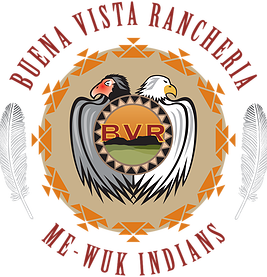 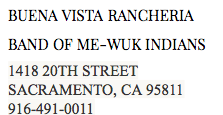 Invitation to Bid:Buena Vista Rancheria Government Building ConstructionITB # BVR_ 2009SECTION 1. GENERAL INFORMATION Significant Dates:       Posted Date:	11/16/2020       Deadline for Questions:	 11/25/2020
       Closing Time and Date:	 5:30pm PST on 11/30/2020       Bid Opening Date:            TBD Description of Proposals Sought:The purpose of this proposal is to obtain the services of a general contracting firm or business, licensed in the State of California, to perform construction on a commercial building for the Buena Vista Rancheria of Me-Wuk Indians and its related enterprises in accordance with Tribal building codes. This RFP is for the construction of a 10,000 square foot government building located in Amador County, California. About Buena Vista Rancheria Tribe:The Buena Vista Rancheria of Me-Wuk Indians of California (Tribe) is a federally recognized Indian Tribe.  The Tribe has been listed by the Secretary of the Interior as such since 1985.  The Tribe currently has diversified facilities and land for development. Response Format:Proposals should be prepared simply, providing a straightforward and concise delineation of the Offerors approach and capabilities necessary to satisfy the criteria listed in Section 3. The proposal may not be longer than 25 pages, single-spaced with no less than 12-point font. Emphasis in the proposals should be on completeness, clarity of content, and adherence to the presentation structure required by this RFP. Responders that deviate from the required format may be deemed non-responsive. Completeness of ProposalThe Offeror must submit a completed Proposal signed by a Offeror representative authorized to bind the proposing Offeror contractually. The Offeror must identify on the form any exceptions the Offeror takes to the RFP or declare that there are no exceptions taken.
 Response Date and LocationProposals must be submitted no later than 5:30pm PST on 11/30/2020  Proposals shall be submitted via an online portal: https://rfp.collective-strategies.com/buena-vista-tribe/bvr_2009.  All proposals and accompanying documentation will become the property of the Tribe and will not be returned. Offerors accept all risk of late delivery. Offeror’s Cost to Develop ProposalsCosts for developing proposals in response to the RFP are entirely the obligation of the Offeror andare not chargeable in any manner to the Tribe—no exceptions. Site VisitationsA site visit is optional for this project. By submitting his/her proposal, the Offeror acknowledges that he/she has satisfied him/herself as to the nature of the work requested.	Date: Tuesday, November 24th, 2020	Time: 11:30 a.m. PST	Location: 4640 Coal Mine Rd, Ione, CA 95640 ; Meet outside of main front entrance	Contact on Day of: Mike DeSpain; 916-952-0825	Instructions: Please confirm your attendance via email to : rfp@collective-strategies.com by 			           Friday, November 20th, 2020 at 5:30 p.m. PST.	Important Information: All COVID-19 Guidelines will be strictly adhered to during your visitAll visitors must wear masks over their nose and mouth at all times.Visitors must keep social distance of at least 6 ft.If any visitor is displaying any COVID-19 symptoms or feels they have been exposed to the virus, they must notify the email listed above of their absence and remain at home. No more than 2 total persons from each prospective vendor will be permitted on the site visit.SECTION 2.  TERMS AND CONDITIONS  2.1  Questions Regarding the RFPRequests for interpretation/clarification of this RFP must be submitted via the website’s Questions & Answers section or emailed to rfp@collective-strategies.com.  Unauthorized contact with other tribal employees regarding this RFP may result in disqualification. All oral communications will be considered unofficial and non-binding to the Tribe.
All questions must be submitted no later than 5:30pm PST on 11/23/2020. All responses will be posted on https://rfp.collective-strategies.com/buena-vista-tribe/bvr_2009 no later than 5:30 p.m. PST within 2 business days after receipt of the question. RFP AmendmentsThe Tribe reserves the right to request any respondent clarify its proposal or to supply any additional material deemed necessary to assist in the evaluation of the proposal.  The Tribe reserves the right to change the RFP schedule or issue amendments to the RFP at any time. The Tribe also reserves the right to cancel or reissue the RFP. All such addenda will become part of the RFP. It is the Offeror’s responsibility to check the website  https://rfp.collective-strategies.com/buena-vista-tribe/bvr_2009 for the issuance of any amendments prior to submitting a proposal response. Withdrawal of ProposalProvided notification is received in writing to the address provided in Section 1.6, proposals may be withdrawn at any time prior to the proposal response due date and time specified. Proposals cannot be changed or withdrawn after the time designated for receipt. Rejection of ProposalsThe Tribe reserves the right to reject any or all proposals, to waive any minor informalities or irregularities contained in any proposal, and to accept any proposal deemed to be in the best interest of the Tribe.
 Proposal Validity PeriodSubmission of a proposal will signify the Offeror’s agreement that its proposal and the content thereof are valid for 30 days following the proposal response deadline unless otherwise agreed to in writing by both parties. The proposal may become part of the Contract negotiated between the Buena Vista Rancheria Tribe and the successful Offeror. Proposal SignaturesAn authorized representative of the Offeror must sign proposals, with the Offeror’s address and telephone information provided. Unsigned proposals will not be considered. Insurance RequirementsThe selected Offeror shall procure and maintain for the duration of its Contract awarded pursuant to this RFP insurance against claims for injuries or damages to property, which may arise from or in connection with the performance of the work by the Offeror, his agents, representatives, employees or Subcontractors.  The Offeror shall pay the cost of such insurance.  Insurance shall meet or exceed the following unless otherwise approved by the Buena Vista Rancheria Tribe.Minimum Insurance of 2,000,000Commercial General Liability coverage with limits not less than $2,000,000 per occurrence / $2,000,000 annual aggregate.Business Automobile Liability coverage with limits not less than $1,000,000 per accident for any auto.Worker’s Compensation coverage as required.Self-Insured RetentionsSelf-insured retention must be declared to and approved in writing by the Buena Vista Rancheria Tribe.Other ProvisionsCommercial General Liability policies shall be endorsed to:Include the Buena Vista Rancheria Tribe, its officials, employees and volunteers as additional insured.Provide that such insurance shall be primary as respects any insurance or self-insurance maintained by the Buena Vista Rancheria Tribe.Each insurance policy shall provide that coverage shall not be canceled except after thirty(30) days written notice has been given to the Buena Vista Rancheria Tribe.Acceptability of InsurersInsurance shall be placed with insurers with a rating acceptable to the Buena Vista Rancheria Tribe.Verification of CoverageOfferor awarded a contract under this RFP shall furnish the Buena Vista Rancheria Tribe with certificates of insurance required herein. The certificates are to be received and approved by the Buena Vista Rancheria Tribe before work commences.  The Buena Vista Rancheria Tribe reserves the right to require complete, certified copies of all required insurance policies at any time.SubcontractorsSubcontractors hired pursuant to this RFP must provide coverage, which compiles with the requirements state herein. Retainage/Performance Bond For construction related projects, any contract negotiated in response to this RFP will require either a 10% retainage or a performance bond. Ownership of DocumentsAny reports, studies, conclusions, and summaries prepared by the Offeror shall become the property of the Tribe. The Tribe may provide the Offeror with a limited license to use such material. Hold HarmlessThe Offeror shall hold harmless, defend, and indemnify the Tribe and the Tribe officers, agents, and employees against any liability that may be imposed upon them by reason of the Offeror’s failure to provide worker’s compensation coverage or liability coverage.  Limitations on Costs and ExpensesThe Offeror’s cost proposal may not include: any costs that can be described as overhead, including secretarial, clerical, or file management work; on-line research services charges (in-house photocopying; unnecessary express mail/overnight courier mailings); or for developing invoices for the Tribe.  Dispute Resolution and VenueThe Tribe will require the selected Offeror to expressly consent to the jurisdiction of the Buena Vista Rancheria Tribal Court for any and all disputes that may arise from the Tribe engagement of the Offeror’s services, including the application of tribal law.  Appropriated FundsAny contract awarded pursuant to this RFP is subject to the Tribe’s appropriation and budgetary process, which operates on a calendar fiscal year from January 1 - December 31. Any required payments under the contract are contingent on the availability of funds in the tribal treasury. As funds are appropriated yearly any contract awarded would be for the remainder of the fiscal year, at which time it would be renewable on a yearly basis.  Indian PreferenceThe RFP is non-restricted, but Indian Preferences applies to the award of this contract in accordance with Regulations 24 CFR 1000.52 and Section 7 (b) of the Indian Self Determination and Education Assistance Act U.S.C. 450 (b).2.13   Local Tribal Laws
Local tribal laws shall apply. DebarmentSelected Offeror must sign a Certification Regarding Debarment and Suspension (See Attachment A). ContractThe selected Offeror will be required to enter into the Buena Vista Rancheria Tribe’s standard form contract which will include a “no assignment” provision indicating that the Contract may not be assigned without written consent of the Tribe. Any increase in contract price following execution of the contract requires a written modification to the term to continue.
2.6  Legal ReviewAll contracts and addendums to existing contracts must be reviewed by the Tribal Attorney before execution. The Tribal Attorney will review contractual obligations imposed on both parties of the contract. Generally, the Tribal Attorney will not review for subject matter; however, as Offerors may attempt to modify certain terms of the agreement in the scope of work, the Tribal Attorney will review the contract in its entirety and will address any issues and concerns.  The Tribal Attorney may impose amendments and require changes to specific contract wording in order to adequately protect the Tribe.SECTION 3.  REQUESTED SERVICES Scope of Worko   Architectural and Engineering (pre-fab metal bldg.)o   Excavation and infrastructure (cleared and paved area)o   Structural (metal building; 10,000 square feet total – in 2 structures)o   All internal systems (HVAC, Plumbing, Electrical, Security, ADA)o   Interior finish out 1 locker room each (1 male, 1female) w/shower and toilets 1 restroom each for male/female Kitchen/break room 1 Distance learning room/office for up to 6 individuals 1 large conference space 1 small conference space Reception station w/small waiting space Outside multi-purpose area (meeting and eating space) Secure access from reception 25 office spaces 1 Mechanical room 1 IT/Telecom room 1 Copy/supply room 1 Custodial closet Signage on building Outside wrought iron fencing for rear grounds Outside finishing Insulated panel for 3 sides for each structureStone siding on Front and 3 sides 4ft high to match nearby structures facadeRear siding metal Required Information  The Offeror’s Proposal must include the following:Title Page. Show request for proposal (RFP) subject, name of proposer’s firm or business, address, telephone and fax numbers, name of contact person, and date of submission.Transmittal Letter. A one page summary stating the Offeror’s understanding of the work to be done and making a positive commitment to perform the work within the time period required.
Table of Contents. A clear identification of the material by section and page number.
Profile of the Offeror. Include background information on the firm or business, including the location of office(s), number of partners, managers, supervisors, seniors and other professional staff.  If applicable, identify all major subcontractors necessary to conduct the project.  Describe the range of activities performed by the firm including capability for auditing computerized systems.
Approach. Provide a clear description of the Offeror’s anticipated approach for providing these services and methodology for implementing the statement of work.
Offeror Organization and Management. Show the team proposed for the work identified, including the identification of persons assigned to individual tasks, and, if applicable, the function and responsibilities for applicable major subcontractors.
Statement of Qualifications:

  	Experience of Offeror: Provide a statement of the Offeror’s experience conducting similar 
 	projects.
	Experience/Qualifications of Assigned Professionals: Provide resumes for the individuals 	who would likely be assigned to this work including education, licensing information,  		background, accomplishments, relevant continuing professional education and any other 		pertinent information for each of the key personnel to work on the project.Offerors must include a statement in the proposal to the effect that “the key personnel assigned to this project as described in this proposal will not be removed from the audit without prior approval of the Tribal Attorney.”
Offerors must describe their Company’s experience/expertise which is relevant to the proposed work.
Current Assignments. Provide a statement concerning the Offeror’s ability to devote sufficient time and resources to this type of work in relation to existing or anticipated assignments of the Offeror.Offeror must submit time requirement for each of the following project stages:1. Planning2. Permitting if needed3. Foundation and infrastructure4. Framing 5. Siding 6. Roofing7. Interior8. Painting 9. Landscaping10. Final 
Disclosure of Potential Conflicts of Interest. Provide a statement regarding any potential conflict 	of interest issues the Offeror might have or encounter in providing these services to the Buena Vista Rancheria Tribe.
Detailed Cost Proposal. Provide a detailed statement of any and all costs for providing these Services. Must include (but is not limited to) line items:	1 Planning2 Permitting if needed3 Foundation and infrastructure4 Framing 5 Siding 6 Roofing7 Interior8 Painting 9 Landscaping	10 FinalThis statement must include proposed hourly rates for all persons employed by or contracting with the Offeror to provide the work described herein, as well as rates for travel and other expenses when travel is necessary.SECTION 4.  PROPOSAL EVALUATION Evaluation ProceduresA Selection Committee will evaluate proposals. The selection will consider how well the Offeror’s proposal meets the needs of the Tribe as described in the Offeror’s response to each requirement listed in Section 3.3.  In evaluating the proposals, the Tribe will use a criteria evaluation process.  Evaluations will be based on criteria as outlined in Section 4.2. All proposals will be evaluated using the same criteria and weighting. Any proposal that does not contain each element described in this RFP, fully completed, initiated or executed, as appropriate, may be judged to be incomplete and may not be considered further. Scoring and Evaluation FactorsThe evaluation factors reflect a wide range of considerations. While cost is important, other factors are also significant. Consequently, the Tribe may select a contract other than the one providing the lowest cost solution. The objective is to choose the entity capable of providing reliable and effective services within a reasonable budget.Evaluation will be based on the following criteria:Responsiveness of the proposal in clearly stating an understanding of the work to be performed. (0-15)Reasonableness of overall time estimates as well as the time estimates for each major section of the work to be performed. (0-20)Qualifications of Offeror (0-15)Size and structure of Offeror and ability to maintain continuity of work (0-5)Experience of Offeror in conducting projects; must also complete Attachment B (0- 20)Qualifications and experience of staff to be assigned. Education, position in the Offeror, and years and types of experience will be considered (0-10)Indian preference (0 – 10)Cost (0-10)Maximum Points: (95 plus (0-10) for Indian Preference) In-Person Discussion SessionsOne or more Offerors who have scored well on the evaluation may be invited by the Tribe, without cost to the Tribe, to a discussion with the Buena Vista Rancheria Tribal Council, the managers of relevant tribal programs, and others invited to the Session to provide the Offeror the opportunity to demonstrate its services, to discuss its approach/methodologies, implementation process, schedule, staffing and other applicable professional services. The Discussion Session will be informal, as the Tribe is not interested in a sales presentation by Offeror but rather an interactive discussion; it is important that those key personnel identified by the Offeror to be assigned to the project will fully participate in the presentation and discussion. Final SelectionThe Selection Committee will formulate their recommendation for award of the contract, which will be forwarded to the Buena Vista Rancheria Council for formal acceptance. Each Offeror submitting a response to this RFP will be notified in writing as to acceptance or rejection of their proposal.  Release of notification letters shall be within thirty (30) days of the proposal submission date.  Buena Vista Rancheria Tribe reserves the right to delay this action if it is deemed to the in the best interest of the Tribe. Contract Award and ExecutionThe Tribe reserves the right to make an award without further discussion of the proposals submitted. Therefore, proposals should be initially submitted on the most favorable terms the Offeror can offer.This should not be interpreted to prohibit either party from proposing additional contract terms and conditions during negotiations of the final document.
The RFP document and the successful Offeror’s proposal response, as amended by agreement between the Tribe and the Offeror, including e-mail or written correspondence relative to the RFP, may become part of the Contract between the Tribe and the successful Offeror. Additionally, the Buena Vista Rancheria Tribe may verify the Offeror’s representations appearing in the proposal. Failure of the Offeror to perform as represented may result in elimination of the Offeror from competition or in Contract cancellation or termination.
The apparent successful Offeror will be expected to enter into a contract with the Tribe. If a contract is not entered into within a reasonable time after selecting the proposal, the Tribe may elect to cancel the award or award the Contract to the next highest ranked Offeror. The Tribe shall not be bound or in any way obligated until both parties have executed a contract. No party may incur any chargeable costs prior to the execution of a final contract.
After opening and ranking, an award may be made on the basis of the proposals initially submitted, without discussion, clarification or modification, or, the Tribe may discuss with the selected Offeror offers for cost reduction and other elements of the Offeror’s proposal. If the Tribe determines that it is unable to reach a contract satisfactory to the Tribe with the selected Offeror, then the Tribe will terminate discussions with the selected Offeror and proceed to the next Offeror in order of selection ranking until a contract is reached or the Tribe has rejected all proposals. The Tribe will not disclose any information derived from the proposals submitted from competing offers in conducting such discussions.
The Tribe reserves the right to award a contract for all or any portion of the requirements proposed by reason of this request, award multiple Contracts, or to reject any and all proposals if deemed to be in the best interests of the Tribe and to re-solicit for proposals, or to reject any and all proposals if deemed to be in the best interests of the Tribe and to temporarily or permanently abandon the procurement.ATTACHMENT A: CERTIFICATION REGARDING DEBARMENT, SUSPENSION, PROPOSED DEBARMENT, AND OTHER RESPONSIBILITY MATTERS.The Offeror certifies, to the best of its knowledge and belief, that:The Offeror/any of its Principals-Are (   ) are not (  ) presently debarred, suspended, proposed for debarment, or declared ineligible for the award of contracts by any Federal agency or any Tribal Government.Have (  ) have not (  ), within a 7 year period preceding this offer, been convicted or had a civil judgment rendered against them for: commission of fraud or a criminal offense in connection with obtaining, attempting to obtain, or performing a public (federal, state or local) contract or subcontract; violation of Federal or state antitrust statutes relating to the submission of offers; or commission of embezzlement, theft, forgery, bribery, falsification or destruction or records, making false statements, tax evasion, ore receiving stolen property; andAre (   ) are not (  ) presently indicted for, or otherwise criminally or civilly charged by a government entity with, commission of any of the offenses enumerated in subdivision (A)(1)(b) above.The Offeror has (  ) has not  (   ), within a 7-year period preceding this offer, had one or more contracts terminated for default by any Federal agency or any Tribal Government.Principals for the purposes of the certification, mean officers; directors, owners, partners, and persons having primary management or supervisory responsibilities within a business entity (e.g. general manager; plant manager, head of a subsidiary, division, or business segment, and similar positions). If this certification concerns a matter within the jurisdiction of an agency of the United States and the making of a false, fictitious, or fraudulent certification may render the maker subject to prosecution under 18 U.S.C. § 1001.The Offeror shall provide immediate written notice to the Contract Officer if at any time prior to contract award the Offeror learns that its certification was erroneous when submitted or has become erroneous by reason of changed circumstances.A certification that any of the items in paragraph (A) of this provision exists will not necessarily result in withholding of an award under this solicitation.  However, the certification will be considered in connection with a determination of the Offeror’s responsibility. Failure of the Offeror to furnish a certification or provide such additional information as requested by the Contracting Officer may render the Offeror’s proposal non-responsive.Nothing contained in the foregoing shall be construed to require establishment of a system or records in order to render, in good faith, the certification required by paragraph (A) of this provision. The knowledge and information of a Offeror is not required to exceed that which is normally possessed by a prudent person in the ordinary course of business dealings.The certification in paragraph (A) of this provision is a material representation of fact upon which reliance was placed when making award.  If it is later determined that the Offeror knowingly rendered an erroneous certification, in addition to the remedies available to the Government, the Contracting Officer may terminate the contract resulting from this solicitation for default.I hereby certify that the information above is true accurate and complete under penalty of fraud.Authorized SignatureATTACHMENT B:CLIENT REFERENCES  Client Reference # 1Name of Entity:  Mailing Address:  City/State/Zip Code: Contact Name Title Phone Number Email Address_Date when work performed:  Description of work performed: Client Reference # 2Name of Entity:  Mailing Address:  City/State/Zip Code: Contact Name Title Phone Number 
Email Address_Date when work performed:  Description of work performed: Client Reference # 3Name of Entity:  Email Address:  City/State/Zip Code: Contact Name Title Phone Number Email Address_Date when work performed:  Description of work performed: 